Utilisation du réseau sans fil sur le SP5660TPMode point d’accès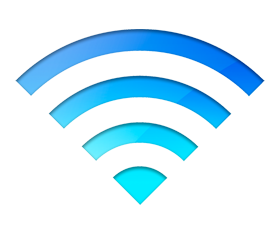 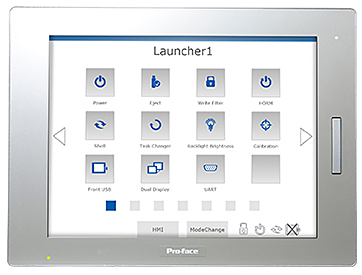 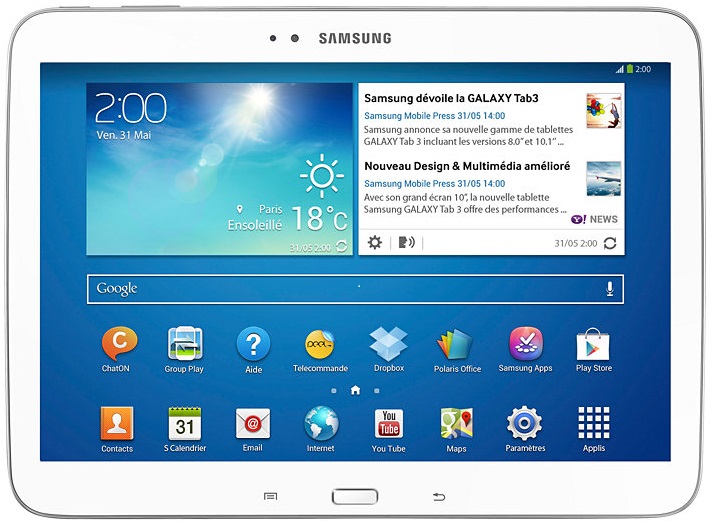 Sommaire :		1°)	Vue d’ensemblea.	Schéma d’utilisation				b.	Modèles supportés				c.	Version Logiciel		2°)	Exemple d’application1°)	Vue d’ensemble:Schéma d’utilisation :Modèles supportés :Série : 		-	SP5000 ( Open Box)  + SP5660TPVersion de logiciel : 	GP-Pro EX 4.1 ou supérieure 2°)	Exemple d’applicationCONFIGURATION sur l’Open BoxDémarrer une Page Internet ExplorerRenseigner http://169.254.111.111 dans la barre d’adresse.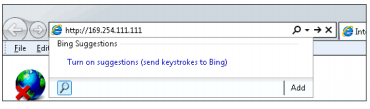 Ensuite Cliquez sur Wireless LAN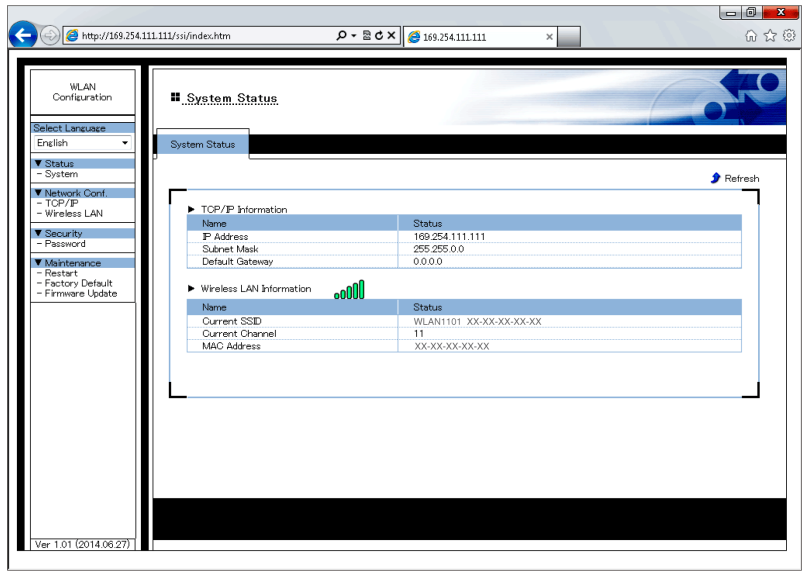 Puis dans Operating Mode: AccessPointSSID : (Le nom de votre réseau sans fil)Network Authentication : (Si vous voulez sécuriser votre réseau sans fil par mot de passe)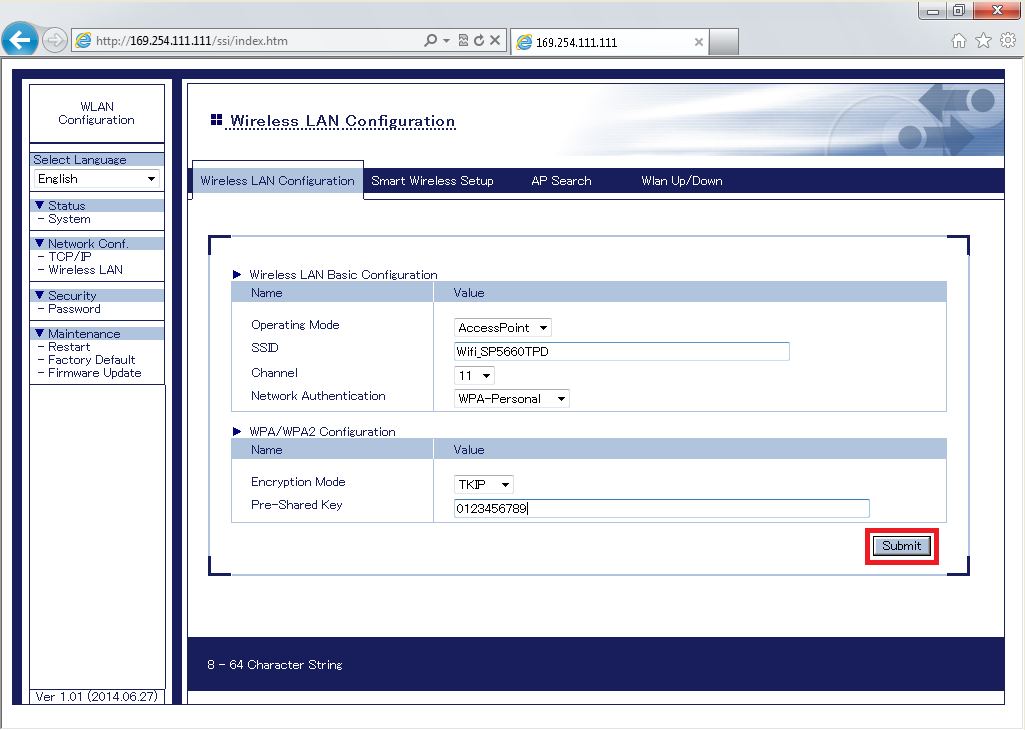 Exemple ici : 		Nom de réseau :	 Wifi_SP5660TPD		Mot de passe :		0123456789Le bouton « Submit » permet de valider avant de changer de menu.Puis aller sur l’onglet WAN Up/Down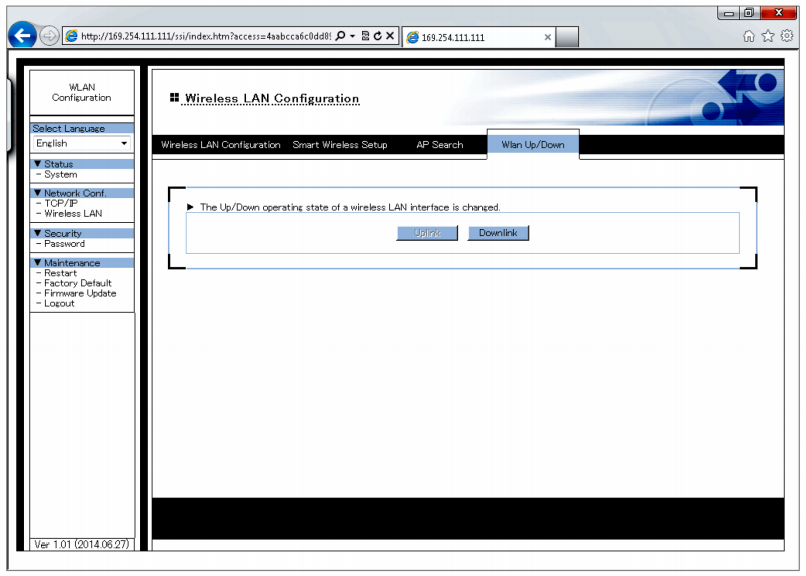 Appuyez sur Uplink pour activer votre Réseau sans filDans le menu gauche, cliquez sur TCP/IP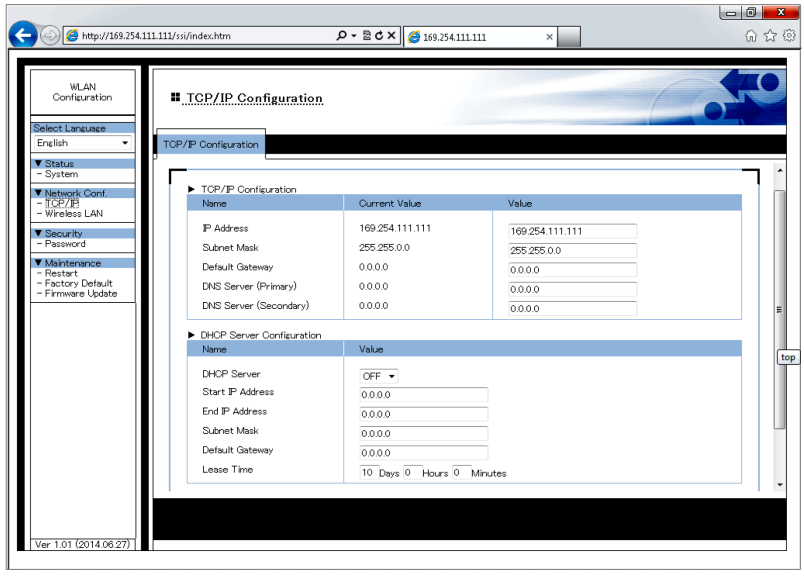 Pour des raisons  d’utilisation ne modifier pas l’adresse IP 169.254.111.111.Dans le cadre DHCP, vous pouvez définir la plage des adresses définit par le réseau.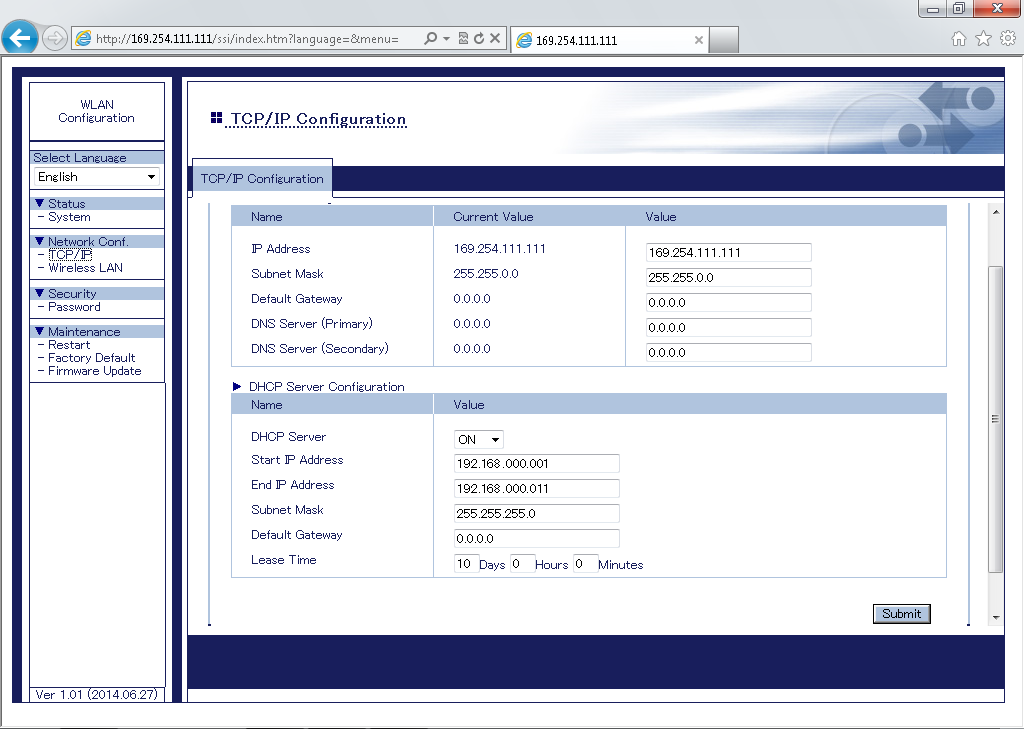 Exemple ici :		Plage DHCP : 				192.168.0.1 à 192.168.0.11 avec un masque de 255.255.255.0Cela donnera donc à votre OpenBox l’adresse IP 192.168.0.1A la fin, pensez bien à relancer le module par le menu Restart dans le menu gauche :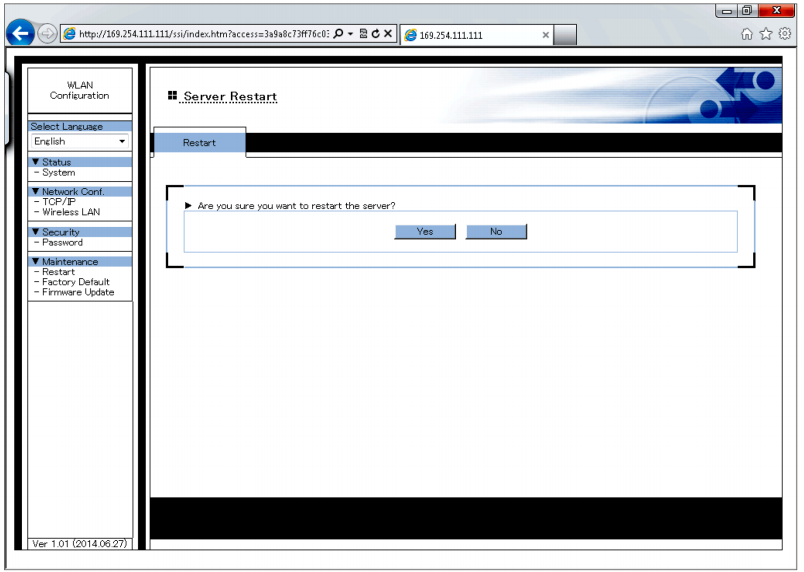 Puis Cliquez sur « Yes »Le module Réseau sans fil, va redémarrer et il sera opérationnel avec votre configuration. 